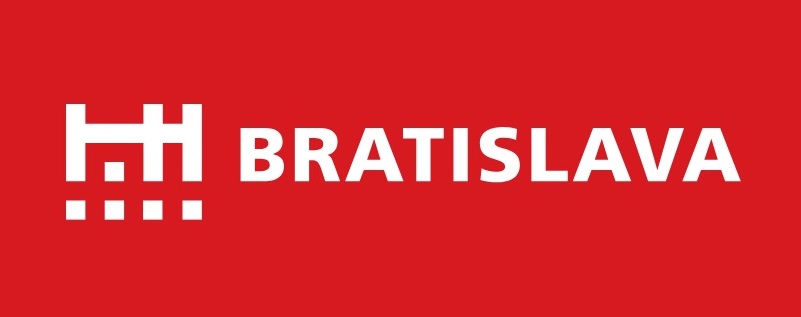 Výzva na predloženie ponuky na zabezpečenie zberu a odvozu nebezpečného odpaduHlavné mesto Slovenskej republiky Bratislava (ďalej len „verejný obstarávateľ“) uskutočňuje výber dodávateľa na predmet zákazky „Zabezpečenie zberu a odvozu nebezpečného odpadu“ podľa § 117 zákona č. 343/2015 Z. z. o verejnom obstarávaní a o zmene a doplnení niektorých zákonov (ďalej len „ZVO“).Základné informácieVerejný obstarávateľ:	Hlavné mesto SR Bratislava, Primaciálne nám. 1, 814 99 Bratislava 1Kontaktná osoba: Ing. Zuzana Štanclová, tel. č. 02 59356 511Opis predmetu zákazkyPredmetom zákazky je zabezpečiť zber a odvoz nebezpečného odpadu kategórie 180103 v rozsahu 1x týždenne s objednávateľom dopredu ohlásených zariadení, vrátanie dodávky potrebného materiálu – hrubostenných plastových vriec a plastových svoriek. Hlavné mesto v súvislosti s mimoriadnou situáciou spojenou so šírením choroby COVID-19 pripravuje opatrenia v podobe zriadenia karanténneho centra pre ľudí bez domova. Vzhľadom na charakter zariadenia poskytujúceho ubytovanie pre klientov suspektných alebo pozitívnych na ochorenie COVID-19 je potrebné zabezpečenie odvozu kontaminovaného odpadu a jeho bezpečná likvidácia. Hlavné mesto taktiež zabezpečuje starostlivosť o klientov v 7 zariadeniach pre seniorov vo svojej zriaďovateľskej pôsobnosti. V zariadeniach sa pravidelne testujú antigénovými testami zamestnanci aj klienti, odpad z testovania spadá do kategórie nebezpečného odpadu. Taktiež pokiaľ sa v zariadení potvrdí COVID 19 je potrebné s odpadom, použitými osobnými ochrannými prostriedkami a pod. v zmysle hygienických štandardov nakladať ako s nebezpečných odpadom.Technická špecifikácia predmetu zákazkyĎalšie osobitné požiadavky: Identifikácia predmetu obstarávania podľa CPV kódov90520000-8 Služby súvisiace s rádioaktívnym, toxickým, zdravotníckym a nebezpečným odpadomPredpokladaná hodnota zákazky56 952 EUR bez DPH na dobu 6 mesiacov  Rozdelenie predmetu obstarávania na častiZákazka nie je rozdelená na časti.Typ zmluvného vzťahuPlnenie zákazky bude uskutočnené na základe objednávky. Dodávateľ  bude fakturovať skutočný stav na základe reálne poskytnutých služieb.Miesto a čas dodania zákazkyMiesto: 1.Karanténne zariadenie v katastrálnej oblasti mesta Bratislava, konkrétnejšie bude špecifikované neskôr. 2. Domov seniorov ARCHA, Rozvodná 25, 83101 Bratislava 3. Petržalský domov seniorov, Rusovská cesta 58, 851, 01 Bratislava 4. Domov jesene života, Hanulova 7/a, 841 02 Bratislava - Sekurisova 8, Bratislava 5. Domov tretieho veku, Polereckého 2, 851 04 Bratislava 6. Domov seniorov Lamač, Na barine 5, 841 03 Bratislava 7. Gerium, Pri trati 47, 821 06 Bratislava - Smolnícka 3, Bratislava 8. Domov pri Kríži, Pri kríži 26, 841 02, BratislavaČas:  Dĺžka trvania zmluvného vzťahu: 6 mesiacov, výpovedná doba 7 dníHlavné podmienky financovaniaPredmet zákazky bude financovaný z rozpočtu Hlavného mesta Slovenskej republiky Bratislavy na základe faktúry. Faktúra bude mať 30-dňovú lehotu splatnosti odo dňa jej doručenia. Mesačná fakturácia bude prebiehať na základe skutočne realizovaných zberov a odvozov odpadu. Nahlásenie odvozu odpadu zo strany objednávateľa s požadovanými zariadeniami najneskôr 2 dni pred stanoveným pravidelným odvozom. Podmienky účasti uchádzačov 10.1 Vyžaduje sa splnenie podmienok účasti osobného postavenia: podľa § 32 ods. 1 písm. e) ZVO, t. j. uchádzač musí byť oprávnený poskytovať službu.  podľa § 32 ods. 1 písm. f) ZVO, t. j. že uchádzač nemá uložený zákaz účasti vo verejnom obstarávaní.Splnenie podmienok účasti uchádzač preukazuje čestným vyhlásením, ktoré je súčasťou prílohy č. 1 tejto výzvy.Komunikácia a vysvetľovaniaKomunikácia medzi verejným obstarávateľom a záujemcami/uchádzačmi sa počas celého procesu verejného obstarávania uskutočňuje v štátnom (slovenskom) jazyku výhradne prostredníctvom IS JOSEPHINE, prevádzkovaného https://josephine.proebiz.com/sk/. Pre účely komunikácie a predkladanie ponúk musí byť hospodársky subjekt registrovaný v systéme JOSEPHINE. Skrátený návod registrácie rýchlo a jednoducho prevedie procesom registrácie v systéme JOSEPHINE, vrátane opisu základných obrazoviek systému. Technické nároky na používanie systému JOSEPHINE sú úplne bežné a každý bežný počítač by ich mal spĺňať. Podrobné Technické nároky systému JOSEPHINE si môžete stiahnuť TU.Verejný obstarávateľ odporúča záujemcom, ktorí chcú byť informovaní o prípadných aktualizáciách týkajúcich sa konkrétnej zákazky prostredníctvom notifikačných e-mailov, aby v danej zákazke zaklikli tlačidlo „ZAUJÍMA MA TO“ (v pravej hornej časti obrazovky).Skrátený návod rýchlo a jednoducho prevedie uchádzača procesom prihlásenia, posielania správ a predkladaním ponúk v systéme JOSEPHINE. Pre lepší prehľad uchádzač nájde tiež opis základných obrazoviek systému. V prípade potreby je možné kontaktovať linku podpory Houston PROEBIZ.Predkladanie ponúkPonuka sa považuje za doručenú až momentom jej doručenia (nie odoslania) verejnému obstarávateľovi v systéme Josephine. Verejný obstarávateľ odporúča uchádzačom predkladať ponuku v dostatočnom časovom predstihu, obzvlášť v prípade dátovo objemnejších príloh, aby sa upload, odoslanie a doručenie ponuky uskutočnili pred uplynutím lehoty.Kritériá na vyhodnotenie ponúkKritérium na vyhodnotenie ponúk je najnižšia cena v EUR s DPH a zaokrúhlená na                  dve desatinné miesta.V prípade rovnosti predložených cenových ponúk budú vyzvaní tí uchádzači, ktorí predložili najnižšie cenové ponuky, aby ich v lehote nie kratšej ako jeden pracovný deň upravili smerom nadol, prípadne potvrdili ich aktuálnu výšku. Úspešným sa stane uchádzač s najnižšou cenovou ponukou po uplynutí danej lehoty.Ďalšie informáciea) Verejný obstarávateľ vyzve uchádzača s najnižšou ponukovou cenou na predloženie dokladov nevyhnutných na overenie splnenia tých podmienok účasti, ktoré si nevie verejný obstarávateľ overiť sám z verejne prístupných zdrojov (napr. na predloženie originálu alebo osvedčenej kópie dokladu o oprávnení podnikať – živnostenské oprávnenie alebo výpis zo živnostenského registra alebo iné než živnostenské oprávnenie, vydané podľa osobitných predpisov alebo výpis z obchodného registra, príp. registra právnických osôb                                        a podnikateľov). V prípade, že uchádzač s najnižšou cenou nepreukáže splnenie podmienok účasti, verejný obstarávateľ môže vyzvať uchádzača druhého v poradí. Tento postup môže verejný obstarávateľ opakovať.b) 	Verejný obstarávateľ označí za úspešného uchádzača s najlepším návrhom na plnenie kritérií, ktorý preukázal splnenie stanovených podmienok účasti a požiadaviek na predmet zákazky.c) Informácia o výsledku procesu obstarávania a vyhodnotenia cenových ponúk bude uchádzačom zaslaná elektronicky.d) 	Verejný obstarávateľ si vyhradzuje právo neprijať žiadnu ponuku. O takomto postupe bude verejný obstarávateľ uchádzačov informovať spolu s odôvodnením. V prípade, ak úspešný uchádzač neposkytne súčinnosť pri podpise zmluvy, verejný obstarávateľ si vyhradzuje právo uplatniť s ďalším uchádzačom v poradí postup podľa písm. a) tohto bodu výzvy.V Bratislave dňa 07.01.2021                                            					Mgr. Michal Garaj 	Vedúci oddelenia verejného obstarávania Zoznam príloh:Príloha č. 1 -  Návrh na plnenie kritériíPríloha č. 2 – Hygienické štandardyTechnické vlastnosti Jednotka Minimum Maximum Presná hodnota Zber a odvoz nebezpečného odpadu kategórie 180103 1x týždenne  kg 30 400Technické vlastnosti Hodnota / charakteristika Hodnota / charakteristika Hodnota / charakteristika Hodnota / charakteristika Zabezpečenie uzatvárateľných hrubostenných vriec a plastových svoriek na odpad  400 ks/týždeň  400 ks/týždeň  400 ks/týždeň  400 ks/týždeň Názov Názov Bezpečná manipulácia Požiadavka: Dôsledné naštudovanie epidemických štandardov a ich dodržiavanie pri manipulácii s nebezpečným infekčným materiálom. Lehota:12.01.2021 do 12,00 h.Spôsob:Prostredníctvom IS Josephine na nasledovnej adrese zákazky: https://josephine.proebiz.com/sk/tender/10332/summaryObsah ponuky:Riadne vyplnená a podpísaná Príloha č. 1 